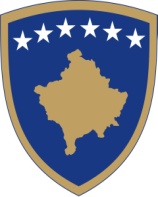 Republika e KosovësRepublika Kosova-Republic of KosovoQeveria - Vlada - Government Ministria e Administrimit të Pushtetit LokalMinistarstvo Administracije Lokalne SamoupraveMinistry of Local Government Administration                                                                                                                                               29.01.2019   NJOFTIMNJOFTOHEN të gjithë kandidatët të cilët kanë marr pjesë në procedurën e rekrutimit për pozitën Zyrtar i Pasurisë   të shpallur më 03.01.2019 deri më 17.01.2019, se procedura e rekrutimit është anuluar  për shkak të mospjesëmarrjes së kandidatëve  të ftuar në testin me shkrim .Divizioni i Burimeve Njerëzore/MAPLOBAVEŠTENJEObaveštavamo sve kandidate koji su aplicirali za položaj službenika za imovinu objavljenog  03.01.2019. do  17.01.2019. da je procedura regrutacije prekinuta  zbog odsustva ( nije učestvovalo dovoljan broj kandidata) na testiranju. Odsek za ljudske resurse                                                          _________________________________________________________